Forårsmøde 2019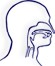 ”Billeddiagnostik”København, d. 30. marts 2019, 10-17Rigshospitalet, 7. sal, 2071.Vi mødes i undervisningslokalet (ambulatoriegangen).Program*:09.45 – 10.00:	Registrering, the og kaffe og velkomst v/ formanden10.00 – 10.45 	CT hals v/ speciallæge i radiologi Robert Riis10.45 – 11.00 	Pause11.00 – 11.45 	MR hals v/ speciallæge I radiologi Robert Riis	12.00 – 13.00 	Frokost fra Bagelshop13.00 – 13.45 	Halsens anatomi inkl. levels v/ overlæge Anders Rørbæk Madsen13.45 – 14.00 	Pause14.00 – 14.45 	UL teori v/ overlæge Anders Rørbæk Madsen 14.45 – 15.00 	Pause		15.00 – 17.00 	UL hands-on v/ overlæge Anders Rørbæk Madsen – BK Medical starter i 15-20 min.18.30 - ?: 		Festmiddag på Neighbourhood, Istedgade 27, 1650 København*Der tages forbehold for ændringer i programmet.Vel mødt.Bestyrelsen